Российская ФедерацияНовгородская область Крестецкий районСовет депутатов  Новорахинского   сельского поселенияРЕШЕНИЕот 06.12.2017 № 131д. Новое Рахино«Об утверждении Порядка определения размера платы за увеличение площади земельных участков, находящихся в частной собственности, в результате перераспределения земель и (или) земельных участков, находящихся в муниципальной собственности Новорахинского  сельского поселения»В соответствии с подпунктом 3 части 5 ст. 39.28 Земельного кодекса Российской Федерации, руководствуясь Федеральным законом от 06.10.2003 № 131-ФЗ «Об общих принципах организации местного самоуправления в Российской Федерации» Уставом Новорахинского сельского поселения             Совет депутатов Новорахинского сельского поселения РЕШИЛ:        1.Утвердить Порядок определения размера платы за увеличение площади земельных участков, находящихся в частной собственности, в результате перераспределения земель и (или) земельных участков, находящихся в муниципальной собственности Новорахинского сельского поселения.        2. Опубликовать данное решение в муниципальной  газете «Новорахинские вести» и на официальном сайте Администрации Новорахинского сельского поселения в сети «Интернет»Глава поселения           Г.Н. Григорьев                                           УтвержденоРешением Совета депутатовНоворахинского сельского поселенияот 06.12.2017  №131 ПОРЯДОК ОПРЕДЕЛЕНИЯ РАЗМЕРА ПЛАТЫ ЗА УВЕЛИЧЕНИЕ ПЛОЩАДИ ЗЕМЕЛЬНЫХ УЧАСТКОВ, НАХОДЯЩИХСЯ В ЧАСТНОЙ СОБСТВЕННОСТИ, В РЕЗУЛЬТАТЕ перераспределения земель и (или) земельных участков, находящихся в муниципальной собственности НОВОРАХИНСКОГО сельского поселения1. Настоящее Положение устанавливает порядок определения размера платы за увеличение площади земельных участков, находящихся в частной собственности, в результате перераспределения земель и (или) земельных участков, находящихся в муниципальной собственности Новорахинского сельского поселения (далее – плата за увеличение площади земельных участков).2. Размер платы за увеличение площади земельных участков рассчитывается органом местного самоуправления, уполномоченным на распоряжение земельными участками, находящихся в муниципальной собственности Новорахинского сельского поселения (далее – уполномоченный орган).3. Размер платы за увеличение площади земельных участков определяется как 15 процентов кадастровой стоимости земельного участка, находящегося в муниципальной собственности, рассчитанной пропорционально площади части такого земельного участка, подлежащей передаче в частную собственность в результате его перераспределения с земельными участками, находящимися в частной собственности, за исключением случая, предусмотренного пунктом 4 настоящего Положения.4. Размер платы за увеличение площади земельных участков в случае перераспределения земельных участков в целях последующего изъятия подлежащих образованию земельных участков для муниципальных нужд определяется на основании установленной в соответствии с законодательством об оценочной деятельности рыночной стоимости части земельного участка, находящегося в муниципальной собственности, подлежащей передаче в частную собственность в результате перераспределения земельных участков.			_____________________________________________________________________________________________Российская ФедерацияНовгородская область Крестецкий районСовет депутатов  Новорахинского   сельского поселенияРЕШЕНИЕот  06.12.2017 № 132д. Новое РахиноО внесении изменений в Положения о дорожной деятельности в отношении автомобильных дорог местного значения в границах населенных пунктов Новорахинского сельского поселения     	В соответствии подпункта «к» пункта 6 раздела  IV Приказа Министерства транспорта РФ от 16 ноября 2012 г. № 402 «Об утверждении Классификации работ по капитальному ремонту, ремонту и содержанию автомобильных дорог"» (с изменениями и дополнениями)Совет депутатов Новорахинского сельского поселенияРЕШИЛ:1.Внести изменения в  Положения о дорожной деятельности в отношении автомобильных дорог местного значения в границах населенных пунктов Новорахинского сельского поселения, утверждённое решением Совета депутатов Новорахинского сельского поселения  от 16.02.2011  № 45  (далее Положение):	1.1. Пункт 4 второго абзаца пункта 2.1 раздела 2 Положения  изложить в редакции:«4) мероприятия по обеспечению безопасности дорожного движения (установка, ремонт и замена дорожных знаков, указателей,  поддержание в чистоте и порядке линий электроосвещения (включая автономные системы освещения) дорог, мостов, путепроводов, тоннелей, транспортных развязок, паромных переправ и других дорожных сооружений; обслуживание систем контроля и управления линиями электроосвещения; замена вышедших из строя ламп и светильников, проводов, кабелей, автоматических выключателей, трансформаторов и других элементов электроосвещения, техническое обслуживание трансформаторов, плата за расход электроэнергии на освещение, системы вентиляции, светофорные объекты, информационные щиты и указатели, метеостанции, видеосистемы, счетчики учета интенсивности движения и иные подобные объекты; проведение испытаний линий электроосвещения и др.)»2. Опубликовать решение в газете «Новорахинские вести» и на официальном сайте Администрации поселения в информационно-телекоммуникационной сети «Интернет». Глава поселения                Г. Н. Григорьев____________________________________________________________________________________Российская ФедерацияНовгородская область Крестецкий районСовет депутатов  Новорахинского   сельского поселенияРЕШЕНИЕот 06.12.2017 №  133д. Новое РахиноО внесении изменений в Положение о дорожном фонде Новорахинского сельского поселения,  порядке его формирования и использования     	В соответствии подпункта «к» пункта 6 раздела  IV Приказа Министерства транспорта РФ от 16 ноября 2012 г. № 402 «Об утверждении Классификации работ по капитальному ремонту, ремонту и содержанию автомобильных дорог"» (с изменениями и дополнениями) Совет депутатов Новорахинского сельского поселенияРЕШИЛ:1.  Внести изменения в  Положение о дорожном фонде Новорахинского сельского поселения, порядке его формирования и использования, утверждённое решением Совета депутатов Новорахинского сельского поселения от 18.12.2013  № 194 (далее Положение):1.1. Подпункт 3.1 пункта 3 Положения дополнить абзацем следующего содержания:«содержание элементов обустройства  автомобильных дорог в границах населённых пунктов сельского поселения, а именно:- поддержание в чистоте и порядке линий электроосвещения (включая автономные системы освещения) дорог, мостов, путепроводов, тоннелей, транспортных развязок, паромных переправ и других дорожных сооружений;- обслуживание систем контроля и управления линиями электроосвещения;- замена вышедших из строя ламп и светильников, проводов, кабелей, автоматических выключателей, трансформаторов и других элементов электроосвещения, техническое обслуживание трансформаторов, плата за расход электроэнергии на освещение, системы вентиляции, светофорные объекты, информационные щиты и указатели, метеостанции, видеосистемы, счетчики учета интенсивности движения и иные подобные объекты;- проведение испытаний линий электроосвещения.2. Опубликовать решение в газете «Новорахинские вести» и на официальном сайте Администрации поселения в информационно-телекоммуникационной сети «Интернет».Глава поселения          Г. Н. Григорьев			_____________________________________________________________________________________________Российская ФедерацияНовгородская область Крестецкий районСовет депутатов  Новорахинского   сельского поселенияРЕШЕНИЕот 06.12.2017 № 134д. Новое РахиноО внесении изменений в решение Совета депутатовНоворахинского сельского  поселения от 29.12.2016 № 86	Совет депутатов Новорахинского сельского поселенияРЕШИЛ:1.Внести изменения в решение Совета депутатов Новорахинского        сельского поселения  от 29.12.2016 № 86 «О   бюджете Новорахинского сельского поселения на 2017 и плановый период 2018 и 2019 годов» (далее  решение):1.1. В приложении  3 «Распределение бюджетных ассигнований по разделам и подразделам, целевым статьям (государственным (муниципальным) программам и не программным направлениям деятельности), группам (группам и подгруппам) видов расходов на 2017 год и плановый период 2018 и 2019 годов  классификации расходов бюджета Новорахинского сельского поселения»:1.1.1. Раздел «Общегосударственные вопросы» изложить в редакции:1.1.2. Раздел « Национальная экономика» изложить в редакции:1.1.3. Раздел «Жилищно-коммунальное хозяйство» изложить в редакции:1.2. В приложении 4 «Ведомственная структура расходов бюджета Новорахинского сельского поселения на 2017 год и плановый период 2018 и 2019 годов»: 1.2.1. Раздел « Общегосударственные вопросы» изложить в редакции:1.2.2. Раздел «Национальная экономика» изложить в редакции:1.2.3. Раздел «Жилищно-коммунальное хозяйство» изложить в редакции:1.3. Приложение 6  «Распределение бюджетных ассигнований по целевым статьям (муниципальным программам и непрограммным направлениям деятельности), группам и подгруппам видов расходов классификации расходов бюджета Новорахинского сельского поселения на 2017 год и плановый период 2018 и 2019 год»»   изложить в редакции:     2. Опубликовать решение в муниципальной газете «Новорахинские вести» и разместить в информационно-телекоммуникационной сети «Интернет» на официальном сайте Администрации Новорахинского сельского поселения.Глава поселения                   Г. Н. Григорьев			--------------------------------------------------------------------------------____________________________________________________________________________________________________________________________________________________________________________________________________________      Муниципальная газета           ПОНЕДЕЛЬНИК 11 ДЕКАБРЯ   2017 года                                              № 32 (193)                               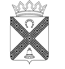 Н о в о р а х и н с к и е          вести2     Новорахинские вести              понедельник 11 декабря  2017   № 32     2НаименованиеРЗПрзЦСТВР2017 год2018 год2019 год12345678Общегосударственные вопросы013428,7002796,6002796,600Функционирование высшего должностного лица субъекта Российской Федерации и муниципального образования0102709,735709,735709,735Глава муниципального образования010299 1 00 01000709,735709,735709,735Расходы на выплаты персоналу государственных (муниципальных) органов010299 1 00 01000120709,735709,735709,735Функционирование Правительства Российской Федерации, высших исполнительных органов государственной власти субъектов Российской Федерации, местных администраций01042220,0651787,9651787,965Расходы на обеспечение функций муниципальных органов010499 2 00 010002166,1831742,9831742,983 Расходы на выплаты персоналу государственных (муниципальных) органов010499 2 00 010001201995,9051615,9051615,905Иные закупки товаров, работ и услуг для обеспечения государственных (муниципальных) нужд010499 2 00 01000240133,27887,07887,078Уплата налогов, сборов и иных платежей01 0499 2 00 0100085037,00037,00037,000Иные межбюджетные трансферты010499 2 00 2028054047,98247,98247,982Иные межбюджетные трансферты городским и сельским поселениям области на частичную компенсацию дополнительных расходов на повышение оплаты труда010499 2 00 714201205,9000,0000,000Резервные фонды01111,0001,0001,000Резервные фонды011199 9 00 237801,0001,0001,000Резервные средства011199 9 00 237808701,0001,0001,000Другие общегосударственные вопросы0113497,900288,000288,000Осуществление отдельных государственных полномочий по определению перечня должностных лиц, уполномоченных составлять протоколы об административных правонарушениях в отношении граждан011399 0 00 706500,5000,5000,500Иные закупки товаров, работ и слуг для обеспечения государственных (муниципальных) нужд011399 0 00 706502400,5000,5000,500Возмещение затрат по содержанию штатных единиц, осуществляющих переданные полномочия области (по организации деятельности по сбору (в том числе раздельному сбору), транспортированию, обработке, утилизации, обезвреживанию и захоронению твердых коммунальных отходов)01 1399 0 00 7028096,90096,90096,900Расходы на выплаты персоналу государственных (муниципальных) органов011399 0 00 7028012093,90093,90093,900Иные закупки товаров, работ и слуг для обеспечения государственных (муниципальных) нужд011399 0 00 702802403,0003,0003,000Муниципальная  программа «Устойчивое развитие сельских территорий в Новорахинском сельском поселении на 2015-2020 годы»011301 0 00 00000240,20040,20040,200Подпрограмма Муниципальной  программы «Устойчивое развитие сельских территорий в Новорахинском сельском поселении на 2015-2020 годы» «Энергосбережение и повышение  энергетической эффективности  на территории Новорахинского сельского поселения»011301 5 00 00000240,20040,20040,200Реализация мероприятий подпрограммы «Энергосбережение и повышение  энергетической эффективности  на территории Новорахинского сельского поселения»011301 5 01 99990240,20040,20040,200Иные закупки товаров, работ и услуг для обеспечения государственных (муниципальных) нужд011301 5 01 99990240240,20040,20040,200Муниципальная программа «Развитие информатизации на территории Новорахинского сельского поселения на 2016-2020 годы»011302 0 00 00000150,300150,300150,300Реализация мероприятий подпрограммы «Развитие информатизации на территории Новорахинского сельского поселения на 2016-2020 годы»011302 0 00 99990150,300150,300150,300Иные закупки товаров, работ и услуг для обеспечения государственных (муниципальных) нужд011302 0 00 99990240150,270150,300150,300Уплата налогов, сборов и иных платежей011302 0 00 999908500,0300,0000,000Муниципальная программа «Повышение эффективности бюджетных  расходов Новорахинского  сельского  поселения   на 2014 -2016 годы»011303 0 00  0000010,0000,1000,100Реализация муниципальная программа «Повышение эффективности бюджетных  расходов Новорахинского  сельского  поселения   на 2014 -2016 годы»011303 0 00 999900,5000,1000,100Иные закупки товаров, работ и услуг для обеспечения государственных (муниципальных) нужд011303 0 04 999902400,5000,1000,100Субсидия бюджетам сельских поселений на организацию профессионального образования и дополнительного профессионального образования выборных лиц, служащих и муниципальных служащих Новгородской области011303 0 04 713608,5000,0000,000Иные закупки товаров, работ и услуг для обеспечения государственных (муниципальных) нужд011303 0 04 713602408,5000,0000,000Софинансирование мероприятий в рамках реализация муниципальная программа «Повышение эффективности бюджетных  расходов Новорахинского  сельского  поселения   на 2014 -2016 годы»011303 0 04 s13601,0000,0000,000Иные закупки товаров, работ и услуг для обеспечения государственных (муниципальных) нужд011303 0 04 s13602401,0000,0000,000Национальная экономика042614,8001665,1001798,800Дорожное хозяйство (дорожные фонды)04092614,8001665,1001798,800Муниципальная программа «Осуществление дорожной деятельности на территории Новорахинского сельского поселения на 2014-2016 годы»040904 0 00 000002614,8001665,1001798,800Реализация муниципальной программы «Осуществление дорожной деятельности на территории Новорахинского сельского поселения на 2014-2016 годы»040904 0 00 000002614,8001665,1001798,800Содержание в исправном состоянии элементов обустройства автомобильных дорог в границах населённых пунктов сельского поселения 	040904 0 02 99990400,0000,0000,000Иные закупки товаров, работ и услуг для обеспечения государственных (муниципальных) нужд040904 0 02 99990240400,0000,0000,000Содержание и ремонт автомобильных дорог общего пользования местного значения в границах населенных пунктов Новорахинского сельского поселения,в  том числе проведение технической инвентаризации и изготовление технической документации (технический паспорт) разработка и изготовление паспорта комплексного развития транспортной инфраструктуры  сельского поселения040904 0 03 99990949,5001032,5001166,200Иные закупки товаров, работ и услуг для обеспечения государственных (муниципальных) нужд040904 0 03 99990240949,5001032,5001166,200Субсидии бюджетам городских и сельских поселений на формирование муниципальных дорожных фондов040904 0 00 715201202,000601,000601,000Иные закупки товаров, работ и услуг для обеспечения государственных (муниципальных) нужд040904 0 00 715202401202,000601,000601,000Софинансирование субсидии бюджетам городских и сельских поселений на формирование муниципальных дорожных фондов040904 0 00 s152063,30031,60031,600Иные закупки товаров, работ и услуг для обеспечения государственных (муниципальных) нужд040904 0 00 s152024063,30031,60031,600Жилищно-коммунальное хозяйство051745,0001338,0001296,200 Благоустройство05031745,0001338,0001296,200Муниципальная программа «Устойчивое развитие сельских территорий в Новорахинском  сельском  поселении   на 2015 -2020 годы»050301 0 00 000001744,9001337,9001296,100Подпрограмма «Развитие, реализация и поддержка  местных инициатив граждан, проживающих в сельской местности, в реализации общественно значимых проектов»050301 1 01 00000300,5000,0100,010Софинансирование мероприятий  в рамках реализация подпрограммы «Развитие, реализация и поддержка  местных инициатив граждан, проживающих в сельской местности, в реализации общественно значимых проектов»050301 1 01 S018514,9000,0100,010Реализация мероприятий подпрограммы «Развитие, реализация и поддержка  местных инициатив граждан, проживающих в сельской местности, в реализации общественно значимых проектов»050301 1 01 S018524014,9000,0100,010Субсидия на реализацию мероприятий федеральной целевой программы «Устойчивое развитие сельских территорий в Новорахинском сельском поселении на 2015-2020 годы»05 0301 1 01 R0185285,6000,0000,000Предоставление грантов на поддержку местных инициатив граждан, проживающих в сельской местности050301 1 01 R0185240285,6000,0000,000Подпрограмма «Организация благоустройства территорий населенных пунктов Новорахинского сельского поселения»050301 2 00 000001444,311337,8001296,000Уборка и озеленение территории Новорахинского сельского поселения050301 2 01 0000031,710546,600551,600Реализация мероприятий подпрограммы «Организация благоустройства территорий населенных пунктов Новорахинского сельского поселения»050301 2 01 9999031,710546,600551,600Иные закупки товаров, работ и слуг для обеспечения государственных (муниципальных) нужд050301 2 01 9999024031,710546,600551,600Освещение улиц  в т. ч ремонт, приобретение и замена ламп050301 2 02 000001332,200746,200704,400Реализация мероприятий подпрограммы «Организация благоустройства территорий населенных пунктов Новорахинского сельского050301 2 02 999901332,200746,200704,400Иные закупки товаров, работ и слуг для обеспечения государственных (муниципальных) нужд 050301 2 02 999902401332,200746,200704,400Уплата налогов, сборов и иных платежей050301 2 02 99990850  10,0000,0000,000Организация и содержание мест захоронения050301 2 03 0000025,00045,00040,000Реализация мероприятий подпрограммы «Организация благоустройства территорий населенных пунктов Новорахинского сельского050301 2 03 9999025,00045,00040,000Иные закупки товаров, работ и услуг для обеспечения государственных (муниципальных) нужд050301 2 03 9999024025,00045,00040,000Софинансирование субсидии  бюджетам городских и сельских  поселений на реализацию проектов местных инициатив граждан по  установке ограждения на гражданском кладбище в д. Старое Рахино Новорахинского сельского поселения, в рамках  мероприятий   подпрограммы «Организация благоустройства территорий населенных пунктов Новорахинского сельского поселения»050301 2 06 S20905,0000,0000,000Реализация мероприятий подпрограммы «Организация благоустройства территорий населенных пунктов Новорахинского сельского поселения» на реализацию проектов местных инициатив граждан по  установке ограждения на гражданском кладбище в д. Старое Рахино Новорахинского сельского поселения,050301 2 06 S20905,0000,0000,000Иные закупки товаров, работ и услуг для обеспечения государственных (муниципальных) нужд050301 2 06 S20902405,0000,0000,000Субсидии бюджетам сельских поселений Новгородской области на реализацию проектов местных инициатив граждан050301 2 06 7209040,4000,0000,000Реализация мероприятий подпрограммы «Организация благоустройства территорий населенных пунктов Новорахинского сельского поселения» на реализацию проектов местных инициатив граждан по  установке ограждения на гражданском кладбище в д. Старое Рахино Новорахинского сельского поселения,050301 2 06 7209040,4000,0000,000Иные закупки товаров, работ и услуг для обеспечения государственных (муниципальных) нужд050301 2 06 7209024040,4000,0000,000Подпрограмма «Развитие малого и среднего предпринимательства в Новорахинском сельском поселении по 2016-2020 годы»050301 6 00 000000,0900,0900,090Реализация мероприятий подпрограммы «Развитие малого и среднего предпринимательства в Новорахинском сельском поселении по 2016-2020 годы»050301 6 01 999900,0900,0900,090Иные закупки товаров, работ и услуг для обеспечения государственных (муниципальных) нужд050301 6 01 999902400,0900,0900,090Муниципальная программа «Развитие и совершенствование форм местного самоуправления на  территории Новорахинского сельского поселения на 2015-2020 г.г.»050305 0 00 000000,1000,1000,100Реализация мероприятий муниципальной программы «Развитие и совершенствование форм местного самоуправления на  территории Новорахинского сельского поселения на 2015-2020 г.г.»050305 0 00 999900,1000,1000,100Иные закупки товаров, работ и услуг для обеспечения государственных (муниципальных) нужд050305 0 00 999902400,1000,1000,100НаименованиеГлаваРЗПрзЦСТВР2017 год2018 год2019 год123456789Общегосударственные вопросы445013428,7002796,6002796,600Функционирование высшего должностного лица субъекта Российской Федерации и муниципального образования4450102709,735709,735709,735Глава муниципального образования445010299 1 00 01000709,735709,735709,735Расходы на выплаты персоналу государственных (муниципальных) органов445010299 1 00 01000120709,735709,735709,735Функционирование Правительства Российской Федерации, высших исполнительных органов государственной власти субъектов Российской Федерации, местных администраций44501042220,0651787,9651787,965Расходы на обеспечение функций муниципальных органов445010499 2 00 010002166,1831742,9831742,983 Расходы на выплаты персоналу государственных (муниципальных) органов445010499 2 00 010001201995,9051615,9051615,905Иные закупки товаров, работ и услуг для обеспечения государственных (муниципальных) нужд445010499 2 00 01000240133,27887,07887,078Уплата налогов, сборов и иных платежей44501 0499 2 00 0100085037,00037,00037,000Иные межбюджетные трансферты445010499 2 00 2028054047,98247,98247,982Иные межбюджетные трансферты городским и сельским поселениям области на частичную компенсацию дополнительных расходов на повышение оплаты труда445010499 2 00 714201205,9000,0000,000Резервные фонды44501111,0001,0001,000Резервные фонды445011199 9 00 237801,0001,0001,000Резервные средства445011199 9 00 237808701,0001,0001,000Другие общегосударственные вопросы4450113497,900288,000288,000Осуществление отдельных государственных полномочий по определению перечня должностных лиц, уполномоченных составлять протоколы об административных правонарушениях в отношении граждан445011399 0 00 706500,5000,5000,500Иные закупки товаров, работ и слуг для обеспечения государственных (муниципальных) нужд445011399 0 00 706502400,5000,5000,500Возмещение затрат по содержанию штатных единиц, осуществляющих переданные полномочия области (по организации деятельности по сбору (в том числе раздельному сбору), транспортированию, обработке, утилизации, обезвреживанию и захоронению твердых коммунальных отходов)44501 1399 0 00 7028096,90096,90096,900Расходы на выплаты персоналу государственных (муниципальных) органов445011399 0 00 7028012093,90093,90093,900Иные закупки товаров, работ и слуг для обеспечения государственных (муниципальных) нужд445011399 0 00 702802403,0003,0003,000Муниципальная  программа «Устойчивое развитие сельских территорий в Новорахинском сельском поселении на 2015-2020 годы»445011301 0 00 00000240,20040,20040,200Подпрограмма Муниципальной  программы «Устойчивое развитие сельских территорий в Новорахинском сельском поселении на 2015-2020 годы» «Энергосбережение и повышение  энергетической эффективности  на территории Новорахинского сельского поселения»445011301 5 00 00000240,20040,20040,200Реализация мероприятий подпрограммы «Энергосбережение и повышение  энергетической эффективности  на территории Новорахинского сельского поселения»445011301 5 01 99990240,20040,20040,200Иные закупки товаров, работ и услуг для обеспечения государственных (муниципальных) нужд445011301 5 01 99990240240,20040,20040,200Муниципальная программа «Развитие информатизации на территории Новорахинского сельского поселения на 2016-2020 годы»445011302 0 00 00000150,300150,300150,300Реализация мероприятий подпрограммы «Развитие информатизации на территории Новорахинского сельского поселения на 2016-2020 годы»445011302 0 00 99990150,300150,300150,300Иные закупки товаров, работ и услуг для обеспечения государственных (муниципальных) нужд445011302 0 00 99990240150,270150,300150,300Уплата налогов, сборов и иных платежей445011302 0 00 999908500,0300,0000,000Муниципальная программа «Повышение эффективности бюджетных  расходов Новорахинского  сельского  поселения   на 2014 -2016 годы»445011303 0 00 0000010,0000,1000,100Реализация муниципальная программа «Повышение эффективности бюджетных  расходов Новорахинского  сельского  поселения   на 2014 -2016 годы»445011303 0 00 999900,5000,1000,100Иные закупки товаров, работ и услуг для обеспечения государственных (муниципальных) нужд445011303 0 04 999902400,5000,1000,100Субсидия бюджетам сельских поселений на организацию профессионального образования и дополнительного профессионального образования выборных лиц, служащих и муниципальных служащих Новгородской области445011303 0 04 713608,5000,0000,000Иные закупки товаров, работ и услуг для обеспечения государственных (муниципальных) нужд445011303 0 04 713602408,5000,0000,000Софинансирование мероприятий в рамках реализация муниципальная программа «Повышение эффективности бюджетных  расходов Новорахинского  сельского  поселения   на 2014 -2016 годы»445011303 0 04 s13601,0000,0000,000Иные закупки товаров, работ и услуг для обеспечения государственных (муниципальных) нужд445011303 0 04 s13602401,0000,0000,000Национальная экономика445042614,8001665,1001798,800Дорожное хозяйство (дорожные фонды)44504092614,8001665,1001798,800Муниципальная программа «Осуществление дорожной деятельности на территории Новорахинского сельского поселения на 2014-2016 годы»445040904 0 00 000002614,8001665,1001798,800Реализация муниципальной программы «Осуществление дорожной деятельности на территории Новорахинского сельского поселения на 2014-2016 годы»445040904 0 00 000002614,8001665,1001798,800Содержание в исправном состоянии элементов обустройства автомобильных дорог в границах населённых пунктов сельского поселения	445040904 0 02 99990400,0000,0000,000Иные закупки товаров, работ и услуг для обеспечения государственных (муниципальных) нужд445040904 0 02 99990240400,0000,0000,000Содержание и ремонт автомобильных дорог общего пользования местного значения в границах населенных пунктов Новорахинского сельского поселения, в  том числе проведение технической инвентаризации и изготовление технической документации (технический паспорт) разработка и изготовление паспорта комплексного развития транспортной инфраструктуры  сельского поселения445040904 0 03 99990949,5001032,5001166,200Иные закупки товаров, работ и услуг для обеспечения государственных (муниципальных) нужд445040904 0 03 99990240949,5001032,5001166,200Субсидии бюджетам городских и сельских поселений на формирование муниципальных дорожных фондов445040904 0 00 715201202,000601,000601,000Иные закупки товаров, работ и услуг для обеспечения государственных (муниципальных) нужд445040904 0 00 715202401202,000601,000601,000Софинансирование субсидии бюджетам городских и сельских поселений на формирование муниципальных дорожных фондов445040904 0 00 s152063,30031,60031,600Иные закупки товаров, работ и услуг для обеспечения государственных (муниципальных) нужд445040904 0 00 s152024063,30031,60031,600Жилищно-коммунальное хозяйство445051745,0001338,0001296,200 Благоустройство44505031745,0001338,0001296,200Муниципальная программа «Устойчивое развитие сельских территорий в Новорахинском  сельском  поселении   на 2015 -2020 годы»445050301 0 00 000001744,9001337,9001296,100Подпрограмма «Развитие, реализация и поддержка  местных инициатив граждан, проживающих в сельской местности, в реализации общественно значимых проектов»445050301 1 01 00000300,5000,0100,010Софинансирование мероприятий  в рамках реализация подпрограммы «Развитие, реализация и поддержка  местных инициатив граждан, проживающих в сельской местности, в реализации общественно значимых проектов»445050301 1 01 S018514,9000,0100,010Реализация мероприятий подпрограммы «Развитие, реализация и поддержка  местных инициатив граждан, проживающих в сельской местности, в реализации общественно значимых проектов»445050301 1 01 S018524014,9000,0100,010Субсидия на реализацию мероприятий федеральной целевой программы «Устойчивое развитие сельских территорий в Новорахинском сельском поселении на 2015-2020 годы»44505 0301 1 01 R0185285,6000,0000,000Предоставление грантов на поддержку местных инициатив граждан, проживающих в сельской местности445050301 1 01 R0185240285,6000,0000,000Подпрограмма «Организация благоустройства территорий населенных пунктов Новорахинского сельского поселения»445050301 2 00 000001444,311337,8001296,000Уборка и озеленение территории Новорахинского сельского поселения445050301 2 01 0000031,710546,600551,600Реализация мероприятий подпрограммы «Организация благоустройства территорий населенных пунктов Новорахинского сельского поселения»445050301 2 01 9999031,710546,600551,600Иные закупки товаров, работ и слуг для обеспечения государственных (муниципальных) нужд445050301 2 01 9999024031,710546,600551,600Освещение улиц  в т. ч ремонт, приобретение и замена ламп445050301 2 02 000001332,200746,200704,400Реализация мероприятий подпрограммы «Организация благоустройства территорий населенных пунктов Новорахинского сельского445050301 2 02 999901332,200746,200704,400Иные закупки товаров, работ и слуг для обеспечения государственных (муниципальных) нужд 445050301 2 02 999902401332,200746,200704,400Уплата налогов, сборов и иных платежей445050301 2 02 99990850  10,0000,0000,000Организация и содержание мест захоронения445050301 2 03 0000025,00045,00040,000Реализация мероприятий подпрограммы «Организация благоустройства территорий населенных пунктов Новорахинского сельского445050301 2 03 9999025,00045,00040,000Иные закупки товаров, работ и услуг для обеспечения государственных (муниципальных) нужд445050301 2 03 9999024025,00045,00040,000Софинансирование субсидии  бюджетам городских и сельских  поселений на реализацию проектов местных инициатив граждан по  установке ограждения на гражданском кладбище в д. Старое Рахино Новорахинского сельского поселения, в рамках  мероприятий   подпрограммы «Организация благоустройства территорий населенных пунктов Новорахинского сельского поселения»445050301 2 06 S20905,0000,0000,000Реализация мероприятий подпрограммы «Организация благоустройства территорий населенных пунктов Новорахинского сельского поселения» на реализацию проектов местных инициатив граждан по  установке ограждения на гражданском кладбище в д. Старое Рахино Новорахинского сельского поселения,445050301 2 06 S20905,0000,0000,000Иные закупки товаров, работ и услуг для обеспечения государственных (муниципальных) нужд445050301 2 06 S20902405,0000,0000,000Субсидии бюджетам сельских поселений Новгородской области на реализацию проектов местных инициатив граждан445050301 2 06 7209040,4000,0000,000Реализация мероприятий подпрограммы «Организация благоустройства территорий населенных пунктов Новорахинского сельского поселения» на реализацию проектов местных инициатив граждан по  установке ограждения на гражданском кладбище в д. Старое Рахино Новорахинского сельского поселения,445050301 2 06 7209040,4000,0000,000Иные закупки товаров, работ и услуг для обеспечения государственных (муниципальных) нужд445050301 2 06 7209024040,4000,0000,000Подпрограмма «Развитие малого и среднего предпринимательства в Новорахинском сельском поселении по 2016-2020 годы»445050301 6 00 000000,0900,0900,090Реализация мероприятий подпрограммы «Развитие малого и среднего предпринимательства в Новорахинском сельском поселении по 2016-2020 годы»445050301 6 01 999900,0900,0900,090Иные закупки товаров, работ и услуг для обеспечения государственных (муниципальных) нужд445050301 6 01 999902400,0900,0900,090Муниципальная программа «Развитие и совершенствование форм местного самоуправления на  территории Новорахинского сельского поселения на 2015-2020 г.г.»445050305 0 00 000000,1000,1000,100Реализация мероприятий муниципальной программы «Развитие и совершенствование форм местного самоуправления на  территории Новорахинского сельского поселения на 2015-2020 г.г.»445050305 0 00 999900,1000,1000,100Иные закупки товаров, работ и услуг для обеспечения государственных (муниципальных) нужд445050305 0 00 999902400,1000,1000,100НаименованиеЦелевая статья расходовРаз-делПод-раз-делВид рас-хода2017 год2018 год2019 годМуниципальная программа «Устойчивое развитие сельских территорий в Новорахинском  сельском  поселении   на 2015 -2020 годы»01 0 00 000002027,3001420,4001378,700Подпрограмма «Развитие, реализация и поддержка  местных инициатив граждан, проживающих в сельской местности, в реализации общественно значимых проектов»01 1 01 0000005300,5000,0100,010Софинансирование мероприятий  в рамках реализация подпрограммы «Развитие, реализация и поддержка  местных инициатив граждан, проживающих в сельской местности, в реализации общественно значимых проектов»01 1 01 S0185050314,9000,0100,010Реализация мероприятий подпрограммы «Развитие, реализация и поддержка  местных инициатив граждан, проживающих в сельской местности, в реализации общественно значимых проектов»01 1 01 S0185050314,9000,0100,010Иные закупки товаров, работ и услуг для обеспечения государственных (муниципальных) нужд01 1 01 S0185050324014,9000,0100,010Субсидия на реализацию мероприятий федеральной целевой программы «Устойчивое развитие сельских территорий в Новорахинском сельском поселении на 2015-2020 годы»01 1 01 R01850503285,6000,0000,000Предоставление грантов на поддержку местных инициатив граждан, проживающих в сельской местности01 1 01 R01850503240285,6000,0000,000Иные закупки товаров, работ и услуг для обеспечения государственных (муниципальных) нужд01 1 01 R01850503240285,6000,0000.000Подпрограмма «Организация благоустройства территорий населенных пунктов Новорахинского сельского поселения»01 2 00 000001444,3101337,9001296,200Реализация мероприятий подпрограммы «Организация благоустройства территорий населенных пунктов Новорахинского сельского поселения»01 2 01 9999005\31,710546,600551,600Уборка и озеленение территории Новорахинского сельского поселения01 2 01 999900503\31,710546,600551,600Обкос населенных пунктов, ремонт элементов благоустройства01 2 01 99990050331,710546,600551,600Иные закупки товаров, работ и услуг для обеспечения государственных (муниципальных) нужд01 2 01 99990050324031,710Реализация мероприятий подпрограммы «Организация благоустройства территорий населенных пунктов Новорахинского сельского поселения»01 2 02 99990051332,200746,200704,400Освещение улиц  в т.ч ремонт, приобретение и замена ламп01 2 02 9999005031332,200746,200704,400Приобретение, замена, ремонт элементов освещения, плата за приобретенную э/энергию01 2 02 9999005031332,200746,200704,400Иные закупки товаров, работ и услуг для обеспечения государственных (муниципальных) нужд01 2 02 9999005032401332,200746/200704,400Уплата налогов, сборов и иных платежей01 2 02 99990050385010,00010,00010,000Реализация мероприятий подпрограммы «Организация благоустройства территорий населенных пунктов Новорахинского сельского поселения»01 2 03 999900525,00045,00040,000Организация и содержание мест захоронения01 2 03 99990050325,00045,00040,000Уборка территорий мест захоронения01 2 03 99990050325,00045,00040,000Иные закупки товаров, работ и услуг для обеспечения государственных (муниципальных) нужд01 2 03 99990050324025,00045,00040,000Софинансирование субсидии  бюджетам городских и сельских  поселений на реализацию проектов местных инициатив граждан по  установке ограждения на гражданском кладбище в д. Старое Рахино Новорахинского сельского поселения, в рамках  мероприятий   подпрограммы «Организация благоустройства территорий населенных пунктов Новорахинского сельского поселения»01 2 06 S209005035,0000,0000,000Реализация мероприятий подпрограммы «Организация благоустройства территорий населенных пунктов Новорахинского сельского поселения» на реализацию проектов местных инициатив граждан по  установке ограждения на гражданском кладбище в д. Старое Рахино Новорахинского сельского поселения,01 2 06 S209005035,0000,0000,000Иные закупки товаров, работ и услуг для обеспечения государственных (муниципальных) нужд01 2 03 S209005032405,0000,0000,000Субсидии бюджетам сельских поселений Новгородской области на реализацию проектов местных инициатив граждан01 2 06 72090050340,4000,0000,000Реализация мероприятий подпрограммы «Организация благоустройства территорий населенных пунктов Новорахинского сельского поселения» на реализацию проектов местных инициатив граждан по  установке ограждения на гражданском кладбище в д. Старое Рахино Новорахинского сельского поселения,01 2 06 72090050340,4000,0000,000Иные закупки товаров, работ и услуг для обеспечения государственных (муниципальных) нужд01 2 06 72090050324040,4000,0000,000Подпрограмма « Развитие физической культуры и спорта, организация досуга и обеспечение услугами  культуры жителей Новорахинского сельского поселения»01 3 00 0000014,00014,00014,000Физкультурно-оздоровительная работа и спортивные мероприятия01 3 01 00000117,0007,0007,000Мероприятия в области спорта и физической культуры01 3 01 9999011017,0007,0007,000Иные закупки товаров, работ и услуг для обеспечения государственных (муниципальных) нужд01 3 01 9999011012407,0007,0007,000Организационно-воспитательная работа с молодежью01 3 02 9999007072,0002,0002,000Организация и осуществление мероприятий по работе с детьми и молодёжью01 3 02 9999007072,0002,0002,000Иные закупки товаров, работ и услуг для обеспечения государственных (муниципальных) нужд01 3 02 9999007072402,0002,0002,000Создание условий для организации досуга и обеспечение жителей поселения услугами организаций культуры01 3 03 9999008015,0005,0005,000Мероприятия в сфере культуры и кинематографии01 3 03 9999008015,0005,0005,000Иные закупки товаров, работ и услуг для обеспечения государственных (муниципальных) нужд01 3 03 9999008012405,0005,0005,000Подпрограмма  «Обеспечение первичных мер пожарной безопасности в Новорахинском сельском поселении»01 4 00 0000028,20028,20028,200Реализация мероприятий подпрограммы «Обеспечение первичных мер пожарной безопасности в Новорахинском сельском поселении»01 4 01 000000328,20028,20028,200Усиление противопожарной защиты объектов и населенных пунктов Новорахинского сельского поселения01 4 01 99990031028,20028,20028,200Иные закупки товаров, работ и услуг для обеспечения государственных (муниципальных) нужд01 4 01 99990031024028,20028,20028,200Подпрограмма «Энергосбережение и повышение  энергетической эффективности  на территории Новорахинского сельского поселения»01 5 00 00000240,20040,20040,200Реализация мероприятий подпрограммы «Энергосбережение и повышение  энергетической эффективности  на территории Новорахинского сельского поселения»01 5 01 0000001240,20040,20040,200Проведение технических мероприятий ,направленных на снижение энергозатрат и повышение энергоэффективности в бюджетной сфере01 5 01 999900113240,20040,20040,200Иные закупки товаров, работ и услуг для обеспечения государственных (муниципальных) нужд01 5 01 999900113240240,20040,20040,200Подпрограмма «Развитие малого и среднего предпринимательства в Новорахинском сельском поселении по 2016-2020 годы»01 6 00 000000,0900,0900,090Реализация мероприятий подпрограммы «Развитие малого и среднего предпринимательства в Новорахинском сельском поселении по 2016-2020 годы»01 6 01 00000050,0900,0900,090Создание благоприятной среды для развития малого и среднего бизнеса01 6 01 9999005030,0900,0900,090Иные закупки товаров, работ и услуг для обеспечения государственных (муниципальных) нужд01 6 01 9999005032400,0900,0900,090Муниципальная программа «Развитие информатизации на территории Новорахинского сельского поселения на 2016-2020 годы»02 0 00 00000150,300150,300150,300Реализация муниципальной программы «Развитие информатизации на территории Новорахинского сельского поселения на 2016-2020 годы»02 0 01 000000146,00046,00046,000Расширение телекоммуникационной инфраструктуры02 0 01 99990011346,00046,00046,000Доступ к сети интернет ,предоставление абонентской линии местного соединения02 0 01 99990011345,97046,00046,000Иные закупки товаров, работ и услуг для обеспечения государственных (муниципальных) нужд02 0 01 99990011324045,97046,00046,000Уплата налогов, сборов и иных платежей02 0 01 9999001138500,0300,0000,000Реализация муниципальной программы «Развитие информатизации на территории Новорахинского сельского поселения на 2016-2020 годы»02 0 02 000000195,10095,10095,100Модернизация сетевого оборудования и компьютерной техники, формирование системы защиты информации в муниципальной информационной системе02 0 02 99990011395,10095,10095,100Иные закупки товаров, работ и услуг для обеспечения государственных (муниципальных) нужд02 0 02 99990011324095,10095,10095,100Реализация муниципальной программы «Развитие информатизации на территории Новорахинского сельского поселения на 2016-2020 годы»02 0 03 0000019,2009,2009,200Поддержание в активном состоянии официального сайта поселения и информирование через СМИ граждан о деятельности местного самоуправления02 0 03 9999001139,2009,2009,200Иные закупки товаров, работ и услуг для обеспечения государственных (муниципальных) нужд02 0 03 9999001132409,2009,2009,200Муниципальная программа «Повышение эффективности бюджетных  расходов Новорахинского  сельского  поселения   на 2014 -2020 годы»03 0 00 0000010,0000,1000,100Реализация муниципальной программы «Повышение эффективности бюджетных  расходов Новорахинского  сельского  поселения   на 2014 -2020 годы»03 0 04 00000010,5000,1000,100Обеспечение деятельности Администрации сельского поселения03 0 04 9999001130,5000,1000,100Профессиональная подготовка и повышение квалификации муниципальных служащих03 0 04 9999001130,5000,1000,100Иные закупки товаров, работ и услуг для обеспечения государственных (муниципальных) нужд03 0 04 9999001132400,5000,1000,100Иные межбюджетные трансферты на организацию дополнительного профессионального образования и участия в семинарах служащих, муниципальных служащих Новгородской области, а также работников муниципальных учреждений в сфере повышения эффективности бюджетных расходов03 0 04 71360018,5000,0000,000Иные закупки товаров, работ и услуг для обеспечения государственных (муниципальных) нужд03 0 04 7136001132408,5000,0000,000Софинансирование «Повышение эффективности бюджетных расходов Новорахинского сельского поселения на2014-2020 годы» мероприятий в рамках реализации муниципальной программы03 0 04 s136001131,0000,0000,000Иные закупки товаров, работ и услуг для обеспечения государственных (муниципальных) нужд03 0 04 s136001132401,0000,0000,000Муниципальная программа «Осуществление дорожной деятельности на территории Новорахинского сельского поселения на 2014-2020 годы»04 0 00 000002614,8001665,1001798,800Реализация муниципальной программы «Осуществление дорожной деятельности на территории Новорахинского сельского поселения на 2014-2020 годы»04 0 00 99990041349,5001032,5001166,200Содержание в исправном состоянии элементов обустройства автомобильных дорог в границах населённых пунктов сельского поселения04 0 02 999900409400,0000,0000,000Иные закупки товаров, работ и услуг для обеспечения государственных (муниципальных) нужд04 0 02 999900409240400,0000,0000,000Содержание и ремонт автомобильных дорог общего пользования местного значения в границах населенных пунктов Новорахинского сельского поселения, в том числе проведение технической инвентаризации и изготовление технической документации(технический паспорт) разработка и изготовление паспорта комплексного развития транспортной инфраструктуры  сельского поселения04 0 03 999900409  949,5001032,5001166,200Иные закупки товаров, работ и услуг для обеспечения государственных (муниципальных) нужд04 0 03 999900409240  949,5001032,5001166,200Софинансирование субсидии бюджетам городских и сельских поселений на формирование муниципальных дорожных фондов04 0 00 s1520040963,30031,60031,600Ремонт автомобильных дорог общего пользования местного значения в границах населённых пунктов Новорахинского сельского поселения04 0 00 7152004091202,000601,000601,000Иные закупки товаров, работ и услуг для обеспечения государственных (муниципальных) нужд04 0 00 7152004092401202,000601,000601,000Муниципальная программа «Развитие и совершенствование форм местного самоуправления на  территории Новорахинского сельского поселения на 2015-2020 г.г.»05 0 00 000000,1000,1000,100Реализация мероприятий муниципальной программы «Развитие и совершенствование форм местного самоуправления на  территории Новорахинского сельского поселения на 2015-2020 г.г.»05 0 00 99990050,1000,1000,100Оказание моральной, материальной и финансовой поддержки стимулирующего характера ТОС05 0 00 9999005030,1000,1000,100Иные закупки товаров, работ и услуг для обеспечения государственных (муниципальных) нужд05 0 00 9999005032400,1000,1000,100Национальная оборона99 0 00 5118075,07175,07175,071Мобилизационная и вневойсковая подготовка99 0 00 511800275,07175,07175,071Осуществление первичного воинского учета на территориях, где отсутствуют военные комиссариаты99 0 00 51180020375,07175,07175,071Расходы на выплату персоналу государственных (муниципальных) органов99 0 00 51180020312068,38068,38068,380Иные закупки товаров, работ и услуг для обеспечения муниципальных нужд99 0 00 5118002032406,6916,6916,691Доплаты к пенсиям муниципальных служащих99 0 00 6101081,00093,60093,600Социальная политика99 0 00 610101081,00093,60093,600Пенсионное обеспечение99 0 00 61010100181,00093,60093,600Публичные нормативные социальные выплаты гражданам99 0 00 61010100131081,00093,60093,600Возмещение затрат по содержанию штатных единиц, осуществляющих переданные отдельные государственные полномочия области99 0 00 7028096,90096,90096,900Общегосударственные вопросы99 0 00 702800196,90096,90096,900Другие общегосударственные вопросы99 0 00 702800113Функционирование Правительства Российской Федерации, высших исполнительных органов государственной власти субъектов Российской Федерации, местных администраций99 0 00 70280011396,90096,90096,900Расходы на выплаты персоналу государственных (муниципальных) органов99 0 00 70280011312093,90093,90093,900Иные закупки товаров, работ и услуг для обеспечения государственных (муниципальных) нужд99 0 00 7028001132403,0003,0003,000Осуществление отдельных государственных полномочий по определению перечня должностных лиц, уполномоченных составлять протоколы об административных правонарушениях в отношении граждан99 0 00 706500,5000,5000,500Общегосударственные расходы99 0 00 70650010,5000,5000,500Другие общегосударственные вопросы99 0 00 7065001130,5000,5000,500Иные закупки товаров, работ и услуг для обеспечения государственных (муниципальных) нужд99 0 00 7065001132400,5000,5000,500Глава муниципального образования99 1 00 01000709,735709,735709,735Другие общегосударственные вопросы99 1 00 0100001709,735709,735709,735Функционирование высшего должностного лица субъекта Российской Федерации и муниципального образования99 1 00 010000102709,735709,735709,735Расходы на выплату персоналу государственных (муниципальных) органов99 1 00 010000102120709,735709,735709,735Расходы на обеспечение функций муниципальных органов99 2 00 010002166,1831742,9831742,983Общегосударственные вопросы99 2 00 01000012081,1831742,9831742,983Функционирование Правительства Российской Федерации, высших исполнительных органов государственной власти субъектов Российской Федерации, местных администраций99 2 00 0100001042081,1831742,9831742,983Расходы на выплаты персоналу государственных (муниципальных) органов99 2 00 0100001041201995,9051615,9051615,905Иные закупки товаров, работ и услуг для обеспечения государственных (муниципальных) нужд99 2 00 010000104240133,27887,07887,078Уплата налогов, сборов и иных платежей99 2 00 01000010485037,00037,00037,000Иные межбюджетные трансферты99 2 00 20280010454047,98247,98247,982Иные межбюджетные трансферты городским и сельским поселениям области на частичную компенсацию дополнительных расходов на повышение оплаты труда99 2 00 7142001041205,9000,0000,000Резервные фонды местных администраций99 9 00 237801,0001,0001,000Общегосударственные вопросы99 9 00 23780011,0001,0001,000Резервные фонды99 9 00 2378001111,0001,0001,000Резервные средства99 9 00 2378001118701,0001,0001,000Итого:Итого:Итого:Итого:Итого:7986,7716000,6716092,571Муниципальная газета   «Новорахинские вести»Учредитель:Совет депутатов Новорахинского сельского поселения Крестецкого муниципального района Новгородской областисоучредитель:Администрация Новорахинского сельского поселения Крестецкого муниципального района Новгородской области175450 Новгородская область Крестецкий районд. Новое Рахино. д.26.адрес  издателя и редакции:175450 Новгородская область Крестецкий районд. Новое Рахино. д.26телефон: (8 81659) 51-236,факс (8-81659) 51-295adm-novrahino@mail.ruГлавный редактор Г.Н. ГригорьевВерстка, дизайнС.В. СерёгинаГазета выходит по мере необходимости.тираж  35 экз.подписано в печать  11.12.2017по графику ( 12.00), по факту (12.00)Газета отпечатана в Администрации Новорахинского сельского поселения Крестецкого района Новгородской областицена « бесплатно»ответственность за достоверность информации и её соответствие правовым нормам действующего законодательства несёт орган, принявший документ